Управление образования и науки Тамбовской области в соответствии с письмом Национального исследовательского университета «Высшая школа экономики» (далее – НИУ ВШЭ) от 01.04.2022 № 6.18.1-11.1/010422-3 информирует о том, что НИУ ВШЭ в апреле-мае 2022 года проводит открытое интеллектуальное комплексное состязание для обучающихся 5-8                классов – турнир TESLA (далее – Турнир).Для участия в Турнире необходимо пройти регистрацию на сайте https://fdp.hse.ru/tesla в срок до 21 апреля 2022 года. Подробная информация о Турнире размещена на сайте https://fdp.hse.ru/tesla и указана в приложении. Просим проинформировать руководителей образовательных организаций, педагогических работников, обучающихся и их родителей (законных представителей) о возможности участия в Турнире.Приложение: в электронном виде. И.о. начальника управления                                                    Н.В. МордовкинаПотапова Ю.А.,   8(4752)79-23-54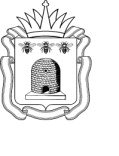 УПРАВЛЕНИЕ ОБРАЗОВАНИЯ И НАУКИ ТАМБОВСКОЙ ОБЛАСТИ ул. Советская, . Тамбов,  392000 Тел. 72-37-38, факс 72-30-04E-mail: post@obraz.tambov.gov.ru  ОГРН 1066829047064ИНН 6829021123, КПП 68290100108.04.2022 № 1.02-10/1796На № ____________ от ______________Об интеллектуальном многопрофильном турниреНИУ ВШЭРуководителям органов местного самоуправления, осуществляющих управление в сфере образования, подведомственных образовательных организаций (Хворов, Самусенко, Паршина, Шарова) ОАНО «Тамбовская православнаягимназия имени святителя Питирима,епископа Тамбовского»